PRINCE EVANS DIVERSITY SURVEY 2021We are a progressive, inclusive practice and take diversity monitoring seriously. We believe that a diverse firm is best equipped to serve the community.We encourage equality of opportunity and a respect for diversity in everything we do.We conduct an annual survey of the entire firm and a summary of the Prince Evans Diversity Survey 2021 result is set out below. The data is presented in such a way that no individual may be identified.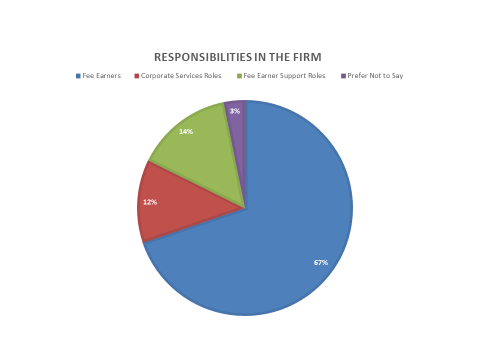 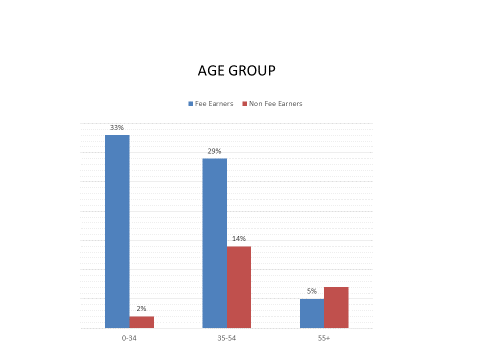 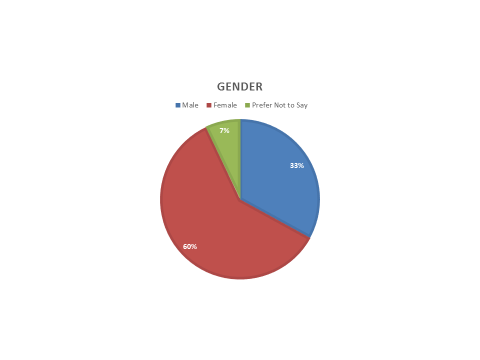 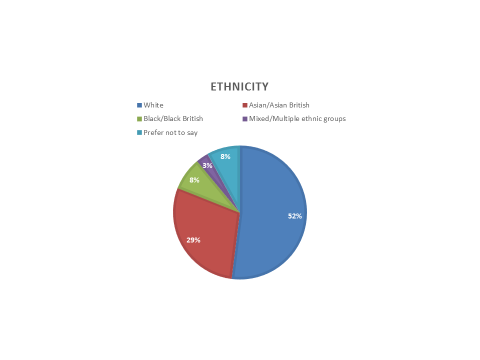 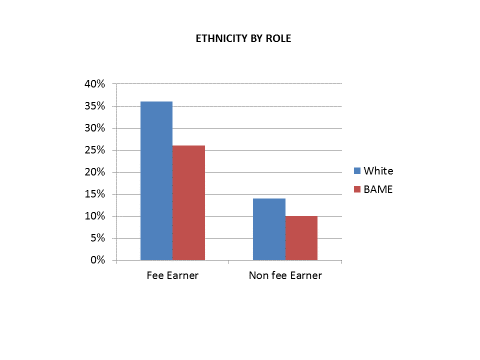 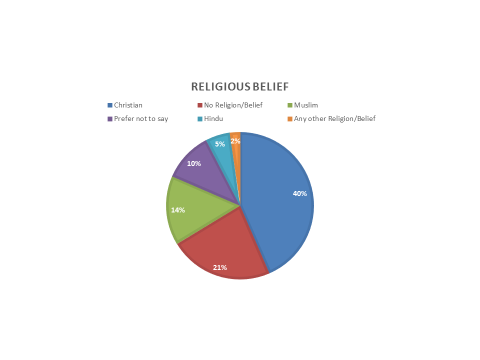 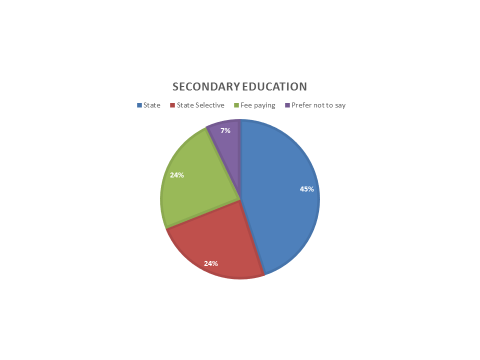 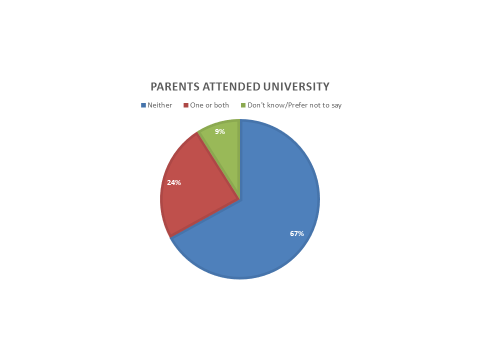 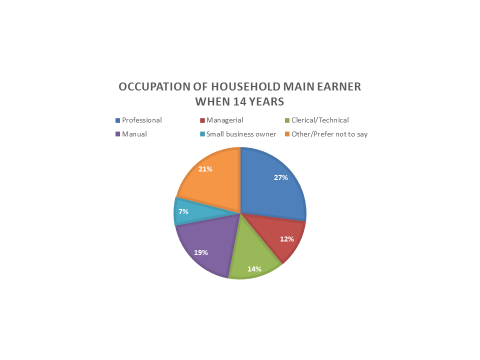 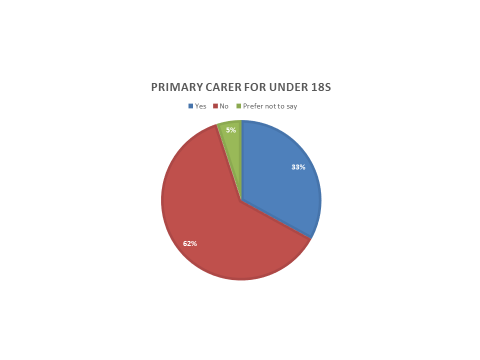 